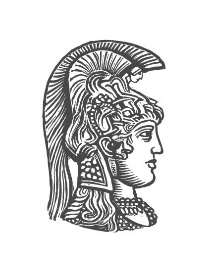 		ΣΥΣΤΗΜΑ ΒΑΘΜΟΛΟΓΗΣΗΣ ΓΡΑΠΤΗΣ ΕΞΕΤΑΣΗΣ ΣΤΗΝ ΨΥΧΙΑΤΡΙΚΗ (Κοινό με την Α΄ Ψυχιατρική Κλινική)Η εξέταση περιλαμβάνει 30 ερωτήσεις πολλαπλής επιλογής με 5 πιθανές απαντήσειςεκ των οποίων μόνον μία είναι ορθή για την καθεμία ερώτηση. Δεν υπάρχει αρνητική βαθμολογία.Σε τυχαία  συμπλήρωση η πιθανότητα ορθών απαντήσεων είναι 30/5=6. Οπότε βαθμολογία βάσης (5) δίδεται εφόσον έχουν επιπροσθέτως απαντηθεί ορθά τουλάχιστον οι μισές από τις 24 που απομένουν, δηλαδή άλλες 12 (σύνολο 18) ερωτήσεις. Για λιγότερες από 6 ορθές απαντήσεις η βαθμολογία είναι 0.Αναλυτικότερα, ο πίνακας αντιστοίχισης ορθών απαντήσεων με την βαθμολογία είναι:Για έως 5 ορθές απαντήσεις η βαθμολογία είναι  0 Για 6-8 ορθές απαντήσεις η βαθμολογία είναι     1 Για 9-11 ορθές απαντήσεις η βαθμολογία είναι    2Για 12-14 ορθές απαντήσεις η βαθµολογία είναι   3 Για 15-17 ορθές απαντήσεις η βαθμολογία είναι   4 Για 18-20 ορθές απαντήσεις η βαθμολογία είναι   5 Για 21-22 ορθές απαντήσεις η βαθμολογία είναι   6 Για 23-24 ορθές απαντήσεις η βαθμολογία είναι  7 Για 25-26 ορθές απαντήσεις η βαθμολογία είναι   8 Για 27-28  ορθές  απαντήσεις  η  βαθμολογία  είναι      9 Για 29-30 ορθές απαντήσεις η βαθμολογία είναι  10Σε περίπτωση που σε κάποια εξεταστική αλλάξει ο αριθμός είτε των ερωτήσεων είτε των επιλογών απάντησης, η αντιστοίχιση του αριθμού ορθών απαντήσεων µε την βαθμολογία θα προσαρμόζεται ανάλογα.ΕΘΝΙΚΟ & ΚΑΠΟΔΙΣΤΡΙΑΚΟ ΠΑΝΕΠΙΣΤΗΜΙΟ ΑΘΗΝΩΝΙΑΤΡΙΚΗ ΣΧΟΛΗΒ΄ ΨΥΧΙΑΤΡΙΚΗ ΚΛΙΝΙΚΗ ΠΑΝΕΠΙΣΤΗΜΙΑΚΟ ΓΕΝΙΚΟ ΝΟΣΟΚΟΜΕΙΟ «ΑΤΤΙΚΟΝ»Διευθυντής: ΚΑΘΗΓΗΤΗΣ Ν. Π. ΣΜΥΡΝΗΣΝ. Π. ΣμυρνήςΚαθηγητής ΨυχιατρικήςΔ/ντής Β΄ Ψυχιατρικής Κλινικής ΕΚΠΑΙ. ΜιχόπουλοςΚαθηγητής ΨυχιατρικήςΥπεύθυνος Προπτυχιακής Εκπαίδευσης